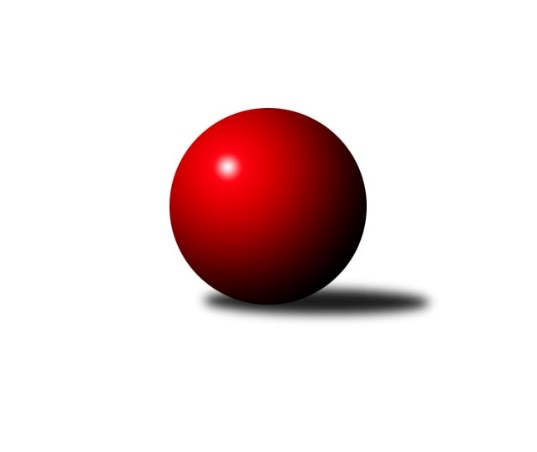 Č.7Ročník 2018/2019	3.11.2018Nejlepšího výkonu v tomto kole: 2540 dosáhlo družstvo: TJ VOKD Poruba ˝A˝Krajský přebor MS 2018/2019Výsledky 7. kolaSouhrnný přehled výsledků:TJ Unie Hlubina˝B˝	- TJ Spartak Bílovec ˝A˝	6:2	2463:2415	9.0:3.0	3.11.TJ Nový Jičín ˝A˝	- TJ Sokol Sedlnice ˝B˝	6:2	2413:2295	9.0:3.0	3.11.KK Lipník nad Bečvou ˝A˝	- TJ VOKD Poruba ˝B˝	6:2	2418:2216	8.0:4.0	3.11.TJ VOKD Poruba ˝A˝	- TJ Horní Benešov ˝D˝	8:0	2540:2302	8.0:4.0	3.11.KK Minerva Opava ˝B˝	- Kuželky Horní Benešov	6:2	2475:2325	8.0:4.0	3.11.TJ Sokol Dobroslavice ˝A˝	- TJ Sokol Bohumín˝C˝	6:2	2307:2185	7.5:4.5	3.11.Tabulka družstev:	1.	TJ VOKD Poruba ˝A˝	7	7	0	0	48.0 : 8.0 	57.0 : 27.0 	 2487	14	2.	TJ Unie Hlubina˝B˝	7	6	0	1	39.0 : 17.0 	56.5 : 27.5 	 2434	12	3.	TJ Spartak Bílovec ˝A˝	7	4	0	3	36.5 : 19.5 	52.0 : 32.0 	 2482	8	4.	TJ Sokol Bohumín˝C˝	7	4	0	3	24.0 : 32.0 	33.5 : 50.5 	 2337	8	5.	TJ Sokol Sedlnice ˝B˝	7	3	1	3	29.5 : 26.5 	39.0 : 45.0 	 2422	7	6.	KK Lipník nad Bečvou ˝A˝	7	3	1	3	28.0 : 28.0 	39.5 : 44.5 	 2430	7	7.	TJ Nový Jičín ˝A˝	7	3	1	3	26.0 : 30.0 	38.0 : 46.0 	 2360	7	8.	TJ Sokol Dobroslavice ˝A˝	7	3	0	4	29.0 : 27.0 	45.0 : 39.0 	 2395	6	9.	KK Minerva Opava ˝B˝	7	3	0	4	25.0 : 31.0 	42.5 : 41.5 	 2389	6	10.	TJ Horní Benešov ˝D˝	7	1	2	4	18.0 : 38.0 	35.5 : 48.5 	 2357	4	11.	TJ VOKD Poruba ˝B˝	7	1	1	5	16.0 : 40.0 	30.5 : 53.5 	 2324	3	12.	Kuželky Horní Benešov	7	1	0	6	17.0 : 39.0 	35.0 : 49.0 	 2381	2Podrobné výsledky kola:	 TJ Unie Hlubina˝B˝	2463	6:2	2415	TJ Spartak Bílovec ˝A˝	Tomáš Rechtoris	 	 205 	 193 		398 	 0:2 	 449 	 	235 	 214		Filip Sýkora	Josef Hájek	 	 186 	 204 		390 	 2:0 	 385 	 	185 	 200		David Binar	Petr Chodura	 	 220 	 235 		455 	 2:0 	 397 	 	192 	 205		Tomáš Binar	Pavel Krompolc	 	 207 	 197 		404 	 2:0 	 390 	 	198 	 192		Antonín Fabík	Jan Žídek	 	 225 	 192 		417 	 2:0 	 383 	 	206 	 177		Vladimír Štacha	Pavel Marek	 	 217 	 182 		399 	 1:1 	 411 	 	208 	 203		Milan Zezulkarozhodčí: Ved.družstevNejlepší výkon utkání: 455 - Petr Chodura	 TJ Nový Jičín ˝A˝	2413	6:2	2295	TJ Sokol Sedlnice ˝B˝	Ján Pelikán	 	 212 	 198 		410 	 2:0 	 374 	 	192 	 182		David Juřica	Petr Hrňa	 	 195 	 200 		395 	 1:1 	 396 	 	194 	 202		Renáta Janyšková	Radek Chovanec	 	 192 	 208 		400 	 2:0 	 383 	 	187 	 196		Ladislav Petr	Nikolas Chovanec	 	 187 	 218 		405 	 2:0 	 356 	 	183 	 173		Petr Kowalczyk	Jan Pospěch	 	 202 	 209 		411 	 2:0 	 372 	 	186 	 186		Michaela Tobolová	Jiří Petr	 	 209 	 183 		392 	 0:2 	 414 	 	214 	 200		Jaroslav Chvostekrozhodčí: Pospěch JanNejlepší výkon utkání: 414 - Jaroslav Chvostek	 KK Lipník nad Bečvou ˝A˝	2418	6:2	2216	TJ VOKD Poruba ˝B˝	Martin Sekanina	 	 206 	 192 		398 	 1:1 	 413 	 	186 	 227		Jiří Číž	Richard Štětka	 	 217 	 191 		408 	 1:1 	 385 	 	179 	 206		Marek Číž	Vlastimila Kolářová	 	 209 	 191 		400 	 2:0 	 355 	 	193 	 162		Radim Bezruč	Eva Hradilová	 	 188 	 198 		386 	 0:2 	 428 	 	220 	 208		Rostislav Sabela	Josef Hendrych	 	 195 	 239 		434 	 2:0 	 339 	 	164 	 175		Zdeněk Hebda	Petr Hendrych	 	 185 	 207 		392 	 2:0 	 296 	 	139 	 157		Milan Pčolarozhodčí: Nejlepší výkon utkání: 434 - Josef Hendrych	 TJ VOKD Poruba ˝A˝	2540	8:0	2302	TJ Horní Benešov ˝D˝	Lukáš Trojek	 	 199 	 202 		401 	 1:1 	 395 	 	187 	 208		Michal Blažek	Rostislav Bareš	 	 223 	 183 		406 	 1:1 	 405 	 	212 	 193		Zdeněk Žanda	Michal Bezruč	 	 229 	 202 		431 	 1:1 	 384 	 	181 	 203		Jaromír Hendrych	Jiří Kratoš	 	 207 	 213 		420 	 2:0 	 384 	 	175 	 209		Zdeněk Kment	Petr Oravec	 	 214 	 244 		458 	 2:0 	 365 	 	175 	 190		Pavla Hendrychová	Jan Míka	 	 190 	 234 		424 	 1:1 	 369 	 	198 	 171		Tomáš Zbořilrozhodčí: vedoucí družstevNejlepší výkon utkání: 458 - Petr Oravec	 KK Minerva Opava ˝B˝	2475	6:2	2325	Kuželky Horní Benešov	Radek Fischer	 	 196 	 200 		396 	 0:2 	 433 	 	218 	 215		Jaromír Martiník	Karel Vágner	 	 189 	 193 		382 	 1:1 	 393 	 	170 	 223		David Schiedek	Renáta Smijová	 	 196 	 238 		434 	 2:0 	 369 	 	193 	 176		Martin Koraba	Karel Kratochvíl	 	 189 	 210 		399 	 2:0 	 368 	 	181 	 187		Jaroslav Lakomý	Jana Martínková	 	 252 	 227 		479 	 2:0 	 414 	 	214 	 200		Jiří Jedlička	Tomáš Král	 	 248 	 200 		448 	 2:0 	 389 	 	192 	 197		Miroslav Procházkarozhodčí: Nejlepší výkon utkání: 479 - Jana Martínková	 TJ Sokol Dobroslavice ˝A˝	2307	6:2	2185	TJ Sokol Bohumín˝C˝	Karel Ridl	 	 195 	 206 		401 	 2:0 	 396 	 	191 	 205		Miroslav Paloc	Karel Kuchař	 	 193 	 181 		374 	 1:1 	 379 	 	191 	 188		Alfréd Hermann	Martin Třečák	 	 187 	 202 		389 	 1.5:0.5 	 351 	 	187 	 164		Jaroslav Klus	Zdeněk Štefek	 	 164 	 177 		341 	 1:1 	 262 	 	182 	 80		Jan Stuś	Lumír Kocián	 	 202 	 210 		412 	 2:0 	 368 	 	194 	 174		Václav Kladiva	Petr Číž	 	 202 	 188 		390 	 0:2 	 429 	 	215 	 214		Stanislav Sliwkarozhodčí: ved. družstevNejlepší výkon utkání: 429 - Stanislav SliwkaPořadí jednotlivců:	jméno hráče	družstvo	celkem	plné	dorážka	chyby	poměr kuž.	Maximum	1.	Jan Míka 	TJ VOKD Poruba ˝A˝	437.06	295.6	141.5	5.2	4/4	(457)	2.	Jakub Fabík 	TJ Spartak Bílovec ˝A˝	430.83	287.7	143.2	3.4	4/5	(449)	3.	Filip Sýkora 	TJ Spartak Bílovec ˝A˝	430.67	294.8	135.9	5.6	4/5	(449)	4.	Josef Hendrych 	KK Lipník nad Bečvou ˝A˝	427.92	298.4	129.5	6.7	3/4	(451)	5.	Milan Zezulka 	TJ Spartak Bílovec ˝A˝	427.25	290.3	137.0	3.5	4/5	(457)	6.	Tomáš Binar 	TJ Spartak Bílovec ˝A˝	425.92	288.2	137.8	3.8	4/5	(488)	7.	Ladislav Petr 	TJ Sokol Sedlnice ˝B˝	425.87	293.4	132.5	7.6	5/5	(485)	8.	Petr Oravec 	TJ VOKD Poruba ˝A˝	424.00	291.9	132.1	5.8	4/4	(458)	9.	Martin Skopal 	TJ VOKD Poruba ˝A˝	423.88	297.0	126.9	5.6	4/4	(438)	10.	Jaroslav Chvostek 	TJ Sokol Sedlnice ˝B˝	419.93	290.0	129.9	4.9	5/5	(447)	11.	Karel Ridl 	TJ Sokol Dobroslavice ˝A˝	419.08	291.4	127.7	5.3	4/4	(466)	12.	Petr Číž 	TJ Sokol Dobroslavice ˝A˝	418.89	290.9	128.0	3.7	3/4	(447)	13.	Richard Štětka 	KK Lipník nad Bečvou ˝A˝	418.33	292.3	126.0	9.0	3/4	(439)	14.	Pavel Marek 	TJ Unie Hlubina˝B˝	416.83	290.8	126.0	5.5	3/4	(434)	15.	Jana Martínková 	KK Minerva Opava ˝B˝	416.00	290.0	126.0	5.9	4/4	(479)	16.	Petr Chodura 	TJ Unie Hlubina˝B˝	415.38	289.3	126.1	4.1	4/4	(455)	17.	Stanislav Sliwka 	TJ Sokol Bohumín˝C˝	414.20	285.5	128.7	5.2	5/5	(438)	18.	Tomáš Rechtoris 	TJ Unie Hlubina˝B˝	414.17	292.0	122.2	5.5	3/4	(440)	19.	Pavel Krompolc 	TJ Unie Hlubina˝B˝	413.50	282.2	131.3	8.0	3/4	(418)	20.	Martin Sekanina 	KK Lipník nad Bečvou ˝A˝	412.33	292.7	119.7	10.7	3/4	(434)	21.	Tomáš Král 	KK Minerva Opava ˝B˝	412.00	281.4	130.6	7.3	4/4	(470)	22.	Ivo Kovařík 	TJ Sokol Dobroslavice ˝A˝	412.00	284.0	128.0	5.0	3/4	(419)	23.	Petr Hendrych 	KK Lipník nad Bečvou ˝A˝	411.13	285.9	125.3	7.8	4/4	(460)	24.	Jiří Jedlička 	Kuželky Horní Benešov	410.27	282.0	128.3	6.9	5/5	(458)	25.	Jaromír Martiník 	Kuželky Horní Benešov	409.53	283.8	125.7	7.1	5/5	(443)	26.	Karel Kratochvíl 	KK Minerva Opava ˝B˝	409.00	281.3	127.7	7.3	3/4	(430)	27.	David Binar 	TJ Spartak Bílovec ˝A˝	408.40	281.6	126.8	6.0	5/5	(425)	28.	Michal Bezruč 	TJ VOKD Poruba ˝A˝	407.58	277.9	129.7	5.8	3/4	(432)	29.	Martin Koraba 	Kuželky Horní Benešov	407.20	286.5	120.7	6.7	5/5	(454)	30.	Jaroslav Klus 	TJ Sokol Bohumín˝C˝	406.60	286.3	120.3	7.2	5/5	(440)	31.	Jiří Kratoš 	TJ VOKD Poruba ˝A˝	406.19	290.0	116.2	5.8	4/4	(438)	32.	Václav Rábl 	TJ Unie Hlubina˝B˝	406.17	283.0	123.2	3.8	3/4	(442)	33.	Jan Pospěch 	TJ Nový Jičín ˝A˝	405.42	279.9	125.5	4.9	4/4	(417)	34.	Eva Hradilová 	KK Lipník nad Bečvou ˝A˝	405.33	282.5	122.8	8.8	3/4	(427)	35.	Jana Stehlíková 	TJ Nový Jičín ˝A˝	404.50	281.8	122.8	7.8	4/4	(426)	36.	Martin Třečák 	TJ Sokol Dobroslavice ˝A˝	403.88	273.3	130.6	5.0	4/4	(419)	37.	Miroslav Paloc 	TJ Sokol Bohumín˝C˝	401.93	290.8	111.1	8.6	5/5	(423)	38.	Vladimír Štacha 	TJ Spartak Bílovec ˝A˝	401.50	274.5	127.0	7.0	5/5	(436)	39.	Rostislav Sabela 	TJ VOKD Poruba ˝B˝	401.07	279.6	121.5	6.2	5/5	(433)	40.	Radek Škarka 	TJ Nový Jičín ˝A˝	399.89	283.4	116.4	7.7	3/4	(439)	41.	David Schiedek 	Kuželky Horní Benešov	399.87	276.1	123.8	8.2	5/5	(421)	42.	Jaromír Hendrych 	TJ Horní Benešov ˝D˝	399.67	283.0	116.7	8.9	5/5	(432)	43.	Michaela Tobolová 	TJ Sokol Sedlnice ˝B˝	398.63	283.5	115.1	8.5	4/5	(444)	44.	Lukáš Trojek 	TJ VOKD Poruba ˝A˝	398.33	271.3	127.0	7.3	3/4	(416)	45.	Zdeněk Smrža 	TJ Horní Benešov ˝D˝	398.17	283.1	115.1	9.5	4/5	(442)	46.	Zdeněk Žanda 	TJ Horní Benešov ˝D˝	397.88	275.3	122.6	9.5	4/5	(405)	47.	Zdeněk Štohanzl 	KK Minerva Opava ˝B˝	396.88	279.6	117.3	8.4	4/4	(417)	48.	Josef Hájek 	TJ Unie Hlubina˝B˝	396.83	280.0	116.8	11.6	4/4	(424)	49.	Libor Jurečka 	TJ Nový Jičín ˝A˝	393.33	272.8	120.5	8.5	3/4	(435)	50.	Zdeněk Kment 	TJ Horní Benešov ˝D˝	392.08	272.2	119.9	7.6	4/5	(449)	51.	Libor Veselý 	TJ Sokol Dobroslavice ˝A˝	391.83	264.5	127.3	6.3	3/4	(418)	52.	Michal Blažek 	TJ Horní Benešov ˝D˝	391.07	288.0	103.1	10.9	5/5	(451)	53.	Antonín Fabík 	TJ Spartak Bílovec ˝A˝	390.87	287.5	103.4	11.1	5/5	(465)	54.	Jaroslav Lakomý 	Kuželky Horní Benešov	390.00	266.3	123.8	9.8	4/5	(414)	55.	Radek Chovanec 	TJ Nový Jičín ˝A˝	388.81	277.3	111.5	9.6	4/4	(428)	56.	Vlastimila Kolářová 	KK Lipník nad Bečvou ˝A˝	388.08	280.6	107.5	11.1	4/4	(405)	57.	Zdeněk Hebda 	TJ VOKD Poruba ˝B˝	387.60	273.4	114.2	10.1	5/5	(447)	58.	Renáta Smijová 	KK Minerva Opava ˝B˝	387.00	281.6	105.4	11.1	3/4	(434)	59.	Marek Číž 	TJ VOKD Poruba ˝B˝	386.50	274.9	111.6	10.5	5/5	(418)	60.	Jiří Číž 	TJ VOKD Poruba ˝B˝	385.00	273.3	111.8	9.3	4/5	(413)	61.	Karel Kuchař 	TJ Sokol Dobroslavice ˝A˝	384.63	273.3	111.4	9.3	4/4	(434)	62.	Pavla Hendrychová 	TJ Horní Benešov ˝D˝	383.50	277.6	105.9	12.5	5/5	(414)	63.	David Juřica 	TJ Sokol Sedlnice ˝B˝	383.00	268.1	114.9	9.6	4/5	(428)	64.	Karel Vágner 	KK Minerva Opava ˝B˝	382.83	271.3	111.5	9.6	4/4	(406)	65.	Pavel Plaček 	TJ Sokol Bohumín˝C˝	382.33	272.0	110.3	11.7	4/5	(407)	66.	Jaroslav Pěcha 	KK Lipník nad Bečvou ˝A˝	381.67	271.8	109.8	11.2	3/4	(401)	67.	Jiří Petr 	TJ Nový Jičín ˝A˝	381.44	266.8	114.7	8.3	3/4	(419)	68.	Miroslav Procházka 	Kuželky Horní Benešov	380.40	268.7	111.7	11.3	5/5	(445)	69.	Nikola Tobolová 	TJ Sokol Sedlnice ˝B˝	379.50	268.0	111.5	8.8	4/5	(398)	70.	Milan Pčola 	TJ VOKD Poruba ˝B˝	378.07	264.5	113.6	11.7	5/5	(417)	71.	Radim Bezruč 	TJ VOKD Poruba ˝B˝	374.13	267.3	106.9	10.9	5/5	(396)	72.	Ján Pelikán 	TJ Nový Jičín ˝A˝	373.33	265.3	108.0	11.1	3/4	(410)	73.	Alfréd Hermann 	TJ Sokol Bohumín˝C˝	372.00	270.5	101.5	12.5	5/5	(399)	74.	Zdeněk Štefek 	TJ Sokol Dobroslavice ˝A˝	366.58	264.3	102.3	12.3	4/4	(397)	75.	Jan Stuś 	TJ Sokol Bohumín˝C˝	363.80	262.3	101.5	13.9	5/5	(409)		Petr Kozák 	TJ Horní Benešov ˝D˝	465.00	333.0	132.0	3.0	1/5	(465)		Michal Kudela 	TJ Spartak Bílovec ˝A˝	445.00	296.0	149.0	5.0	1/5	(445)		Jan Žídek 	TJ Unie Hlubina˝B˝	425.38	288.3	137.1	5.8	2/4	(447)		Gabriela Beinhauerová 	KK Minerva Opava ˝B˝	423.00	300.0	123.0	6.0	1/4	(423)		Rostislav Kletenský 	TJ Sokol Sedlnice ˝B˝	422.83	289.5	133.3	5.8	3/5	(446)		Rostislav Bareš 	TJ VOKD Poruba ˝A˝	420.75	299.0	121.8	6.3	2/4	(445)		Michal Hejtmánek 	TJ Unie Hlubina˝B˝	419.00	278.0	141.0	3.0	2/4	(449)		Renáta Janyšková 	TJ Sokol Sedlnice ˝B˝	419.00	292.3	126.7	5.7	3/5	(444)		Zdeněk Mžik 	TJ VOKD Poruba ˝B˝	416.00	283.0	133.0	6.0	2/5	(425)		Radmila Pastvová 	TJ Unie Hlubina˝B˝	411.00	290.0	121.0	4.0	1/4	(411)		Lumír Kocián 	TJ Sokol Dobroslavice ˝A˝	410.25	281.0	129.3	4.8	1/4	(432)		Rudolf Riezner 	TJ Unie Hlubina˝B˝	405.00	274.0	131.0	2.0	1/4	(405)		Nikolas Chovanec 	TJ Nový Jičín ˝A˝	405.00	285.0	120.0	10.0	1/4	(405)		Lukáš Modlitba 	TJ Sokol Bohumín˝C˝	402.50	283.5	119.0	5.5	1/5	(410)		Petr Hrňa 	TJ Nový Jičín ˝A˝	400.25	277.9	122.4	6.6	2/4	(418)		Jan Král 	KK Minerva Opava ˝B˝	400.00	279.0	121.0	6.5	2/4	(414)		Radek Fischer 	KK Minerva Opava ˝B˝	396.00	282.0	114.0	7.0	1/4	(396)		Roman Grüner 	TJ Unie Hlubina˝B˝	395.00	280.3	114.7	7.3	2/4	(417)		Jaroslav Hrabuška 	TJ VOKD Poruba ˝B˝	388.00	270.0	118.0	10.0	1/5	(388)		Martin Weiss 	Kuželky Horní Benešov	388.00	292.0	96.0	11.0	1/5	(388)		Stanislav Brokl 	KK Minerva Opava ˝B˝	386.00	271.5	114.5	9.5	2/4	(403)		Helena Martinčáková 	TJ VOKD Poruba ˝B˝	383.00	260.0	123.0	12.0	1/5	(383)		Tomáš Zbořil 	TJ Horní Benešov ˝D˝	378.67	263.0	115.7	8.0	3/5	(397)		Jana Martiníková 	Kuželky Horní Benešov	378.00	262.0	116.0	6.0	1/5	(378)		Ota Beňo 	TJ Spartak Bílovec ˝A˝	378.00	272.0	106.0	11.0	1/5	(378)		Michal Mainuš 	KK Lipník nad Bečvou ˝A˝	377.00	280.0	97.0	14.0	1/4	(377)		Jiří Kolář 	KK Lipník nad Bečvou ˝A˝	376.50	282.0	94.5	14.0	2/4	(399)		Tibor Kállai 	TJ Sokol Sedlnice ˝B˝	373.00	277.0	96.0	15.0	1/5	(373)		Petr Kowalczyk 	TJ Sokol Sedlnice ˝B˝	368.00	258.0	110.0	12.5	2/5	(380)		Václav Kladiva 	TJ Sokol Bohumín˝C˝	368.00	280.0	88.0	18.0	1/5	(368)		Ivan Řeha 	TJ Sokol Dobroslavice ˝A˝	361.00	255.0	106.0	9.0	1/4	(361)		Jiří Břeska 	TJ Unie Hlubina˝B˝	360.50	251.5	109.0	10.0	2/4	(389)		Vilém Zeiner 	KK Lipník nad Bečvou ˝A˝	353.00	267.0	86.0	16.0	1/4	(353)Sportovně technické informace:Starty náhradníků:registrační číslo	jméno a příjmení 	datum startu 	družstvo	číslo startu12477	Radek Fischer	03.11.2018	KK Minerva Opava ˝B˝	1x25716	Petr Kowalczyk	03.11.2018	TJ Sokol Sedlnice ˝B˝	2x23506	Jiří Číž	03.11.2018	TJ VOKD Poruba ˝B˝	5x25144	Nikolas Chovanec	03.11.2018	TJ Nový Jičín ˝A˝	1x19015	Václav Kladiva	03.11.2018	TJ Sokol Bohumín˝C˝	1x23820	Stanislav Sliwka	03.11.2018	TJ Sokol Bohumín˝C˝	7x
Hráči dopsaní na soupisku:registrační číslo	jméno a příjmení 	datum startu 	družstvo	Program dalšího kola:8. kolo10.11.2018	so	9:00	TJ Sokol Sedlnice ˝B˝ - TJ Unie Hlubina˝B˝	10.11.2018	so	9:00	TJ Spartak Bílovec ˝A˝ - KK Lipník nad Bečvou ˝A˝	10.11.2018	so	9:00	TJ VOKD Poruba ˝B˝ - TJ VOKD Poruba ˝A˝	10.11.2018	so	10:00	TJ Horní Benešov ˝D˝ - KK Minerva Opava ˝B˝	10.11.2018	so	10:00	TJ Sokol Bohumín˝C˝ - TJ Nový Jičín ˝A˝	10.11.2018	so	13:30	Kuželky Horní Benešov - TJ Sokol Dobroslavice ˝A˝	Nejlepší šestka kola - absolutněNejlepší šestka kola - absolutněNejlepší šestka kola - absolutněNejlepší šestka kola - absolutněNejlepší šestka kola - dle průměru kuželenNejlepší šestka kola - dle průměru kuželenNejlepší šestka kola - dle průměru kuželenNejlepší šestka kola - dle průměru kuželenNejlepší šestka kola - dle průměru kuželenPočetJménoNázev týmuVýkonPočetJménoNázev týmuPrůměr (%)Výkon1xJana MartínkováMinerva B4791xJana MartínkováMinerva B115.064791xPetr OravecVOKD A4584xPetr OravecVOKD A114.74581xPetr ChoduraHlubina B4553xStanislav SliwkaBohumín C110.944292xFilip SýkoraBílovec A4491xPetr ChoduraHlubina B110.854554xTomáš KrálMinerva B4481xFilip SýkoraBílovec A109.394491xRenáta SmijováMinerva B4342xJosef HendrychKK Lipník A108.76434